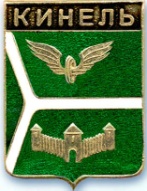 ДУМА ГОРОДСКОГО ОКРУГА КИНЕЛЬСАМАРСКОЙ ОБЛАСТИ. Кинель ул.Мира, 42а                                             тел. 2-19-60, 2-18-80«  25 » мая 2017 года                                                                               №  264РЕШЕНИЕО назначении членов общественной  комиссии по присвоению звания «Почетный гражданин городского округа Кинель Самарской области»В соответствии с пунктом 3.1.3. Положения «О Почетном гражданине   городского округа Кинель Самарской области», утвержденного решением Думы городского округа Кинель Самарской области от 26 июля 2007 года № 355 (в редакциях от 24.04.2008г. от 476, от 30.03.2017 № 241),  Дума городского округа Кинель Самарской области  РЕШИЛА:Назначить членами общественной комиссии по присвоению звания «Почетный гражданин городского округа Кинель Самарской области»следующие кандидатуры:1) Кочергина Валерия Викторовича, депутата Думы городского округа Кинель Самарской области по одномандатному избирательному округу № 2;2) Деженину Елену Андреевну, депутата Думы городского округа Кинель Самарской области по одномандатному избирательному округу № 3;3) Кокшева Ивана Павловича, депутата Думы городского округа Кинель Самарской области по одномандатному избирательному округу       № 12;4) Беляева Виктора Евгеньевича, депутата Думы городского округа Кинель Самарской области по одномандатному избирательному округу       № 16;5) Оленину Марию Владимировну, депутата Думы городского округа Кинель Самарской области по одномандатному избирательному округу        № 19.Официально опубликовать настоящее решение путем его размещения на официальном сайте администрации городского округа Кинель Самарской области в информационно-телекоммуникационной сети «Интернет» (кинельгород.рф) в подразделе «Официальное опубликование» раздела «Информация» и опубликовать в газетах  «Кинельская жизнь» или «Неделя Кинеля».И.о. Председателя Думы городского округаКинель Самарской области                                                        Е.А. Деженина                                             